Všeobecne záväzné nariadenie  č. 7/2016 POŽIARNY PORIADOK OBCE LUKAVICA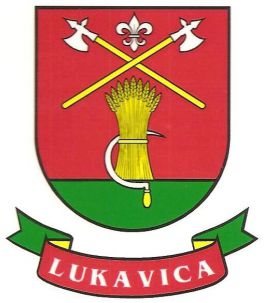 VZN č. 7/2016 vyvesené na úradnej tabuli v obci Lukavica dňa: 01.04.2016VZN č. 7/2016 zvesené dňa: 02.05.2016VZN č. 7/2016 schválené dňa: 05.05.2016			VZN č. 7/2016 vyhlásené dňa: 06.05.2016		VZN č. 7/2016 nadobúda účinnosť dňa: 01.07.2016ObsahObecné zastupiteľstvo v Lukavici v zmysle § 6 ods. 1zákona  č. 369/1990  Zb. o obecnom zriadení v znení neskorších predpisov a zákona  NR SR  č.  314/2001 Z. z. o ochrane pred požiarmi v znení neskorších predpisov sa uznieslo na tomto Všeobecne záväznom nariadení, ktorým sa vydáva:POŽIARNY PORIADOK OBCE LUKAVICAPovinnosti obcePovinnosťou obce na úseku ochrany pred požiarmi je:podieľať sa  v rozsahu svojej pôsobnosti na vytváraní podmienok na plnenie úloh ochrany pred požiarmi u právnických osôb, ktoré zriadila,zriadiť obecný hasičský zbor na zdolávanie požiarov a vykonávanie záchranných prác pri živelných pohromách a iných mimoriadnych udalostiach, udržiavať jeho akcieschopnosť a zabezpečovať jeho materiálno-technické vybavenie,zabezpečovať odbornú prípravu  členov – zamestnancov obecného hasičského zboru,vypracovať a viesť dokumentáciu ochrany pred požiarmi obce,zabezpečiť údržbu hasičskej zbrojnice, zabezpečiť zdroje vody na hasenie požiarov a udržiavať ich v použiteľnom stave, zriadiť ohlasovňu požiarov a ďalšie miesta, odkiaľ možno ohlásiť požiar, označovať a trvalo udržiavať voľné nástupné plochy a príjazdové cesty, ktoré sú súčasťou  zásahových ciest, na vykonanie hasiaceho zásahu hasičských jednotiek,plniť úlohy právnickej osoby a podnikajúcej fyzickej osoby v zmysle platnej právnej úpravy v oblasti ochrany pred požiarmi vo vzťahu k vlastnému majetku,vykonávať preventívno-výchovnú činnosť.Obec vykonáva štátnu správu na úseku ochrany pred požiarmi vo svojom územnom obvode v rozsahu:vykonáva preventívne protipožiarne kontroly,rozhodnutím ukladá opatrenia na odstránenie nedostatkov, ktoré môžu viesť k vzniku požiaru alebo k sťaženiu záchrany osôb a majetku a kontroluje plnenie týchto opatrní, rozhoduje o vylúčení veci z používania, určuje veliteľa zásahu.Účelom preventívnych protipožiarnych kontrol je dodržiavanie povinností ustanovených zákonom o ochrane  pred požiarmi:v objektoch právnickej osoby a podnikajúcej fyzickej osoby, v ktorých nevykonáva štátny požiarny dozor okresné riaditeľstvo hasičského a záchranného zboru (ďalej len „okresné riaditeľstvo),v rodinných domoch okrem bytov, obytných domov okrem bytov a v iných stavbách vo vlastníctve alebo v užívaní fyzických osôb.Pri plnení úloh na úseku ochrany pred požiarmi obec spolupracuje s dobrovoľným občianskym združením na úseku protipožiarnej ochrany.Obecné zastupiteľstvoPri zabezpečovaní ochrany pred požiarmi v obci plní obecné zastupiteľstvo nasledovné úlohy:schvaľuje preventivára požiarnej ochrany obce a veliteľa DHZO,schvaľuje vedúceho protipožiarnej hliadky obce a vedúcich kontrolných skupín,zriaďuje DHZO a určuje mu náplň práce  spravuje DHZO, počet členov a jeho materiálno-technické vybavenie určuje obec po prerokovaní s okresným riaditeľstvom, pričom prihliada najmä na nebezpečenstvo vzniku požiaru v obci,vymenúva a odvoláva veliteľa DHZO po schválení okresným riaditeľstvom spravidla na návrh Dobrovoľnej požiarnej ochrany,rozhoduje o zvýšení akcieschopnosti a skvalitnení činnosti DHZO prípadným zaradením nevyhnutného počtu osôb v ňom vykonávajúcich túto službu ako svoje povolanie,zriaďuje požiarnu hliadku obce,schvaľuje zriadenie a umiestnenie potrebného počtu ohlasovní požiarov v obci,rozhoduje  o zriadení spoločnej hasičskej jednotky pre viaceré obce, alebo právnické osoby,prerokúva správy o stave a plnení úloh ochrany pred požiarmi v obci a prijíma opatrenia na skvalitnenie činnosti v tejto oblasti,zabezpečuje v rozpočte finančné prostriedky na vykrytie nákladov spojených so zabezpečovaním úloh na úseku ochrany pred požiarmi. Náklady sa týkajú:obstarávania  hasičskej techniky, technických a vecných prostriedkov ochrany pred požiarmi,vykonávania údržby, opráv a kontrol hasičskej techniky, technických a vecných prostriedkov  ochrany pred požiarmi, uhrádzania miezd pre preventivára požiarnej ochrany obce, členov kontrolných skupín, veliteľa a členov DHZO  ako aj ďalších funkcionárov, ktorí sa zúčastňujú zákonom stanovenej odbornej prípravy, overenia odbornej spôsobilosti a zásahovej činnosti pri požiaroch, haváriách, živelných pohromách a iných mimoriadnych udalostiach,uhrádzania výdavkov spojených s účasťou DHZO na previerkach pripravenosti a  previerkových cvičeniach,uhrádzania výdavkov spojených s prevádzkou a údržbou  hasičskej stanice resp. hasičskej zbrojnice.schvaľuje „Požiarny poriadok obce“  a iné všeobecne záväzné nariadenia obce v oblasti ochrany pred požiarmi.Starosta obcePri zabezpečovaní ochrany pred požiarmi v obci plní starosta obce tieto úlohy:schvaľuje plán odbornej prípravy členov DHZO,rozhoduje o vykonaní previerkového cvičenia na objekty nachádzajúce sa na území obce,schvaľuje písomnú prípravu na vykonanie previerkového cvičenia,požaduje vlastníka, správcu alebo užívateľa nehnuteľnosti o vstup na nehnuteľnosť za účelom vykonania cvičenia hasičskej jednotky, schvaľuje plán preventívnych protipožiarnych kontrol,rozhoduje o účasti DHZO na previerkach pripravenosti, rozhoduje o uložení povinnosti poskytnúť osobnú alebo vecnú pomoc pri rozsiahlych a dlhotrvajúcich požiaroch, haváriách, živelných pohromách a iných mimoriadnych udalostiach,poskytuje pomoc na základe príkazu okresného riaditeľstva k zamedzeniu pôsobenia alebo k odstráneniu mimoriadnej udalosti,rozhoduje o uložení pokuty právnickej osobe, ktorá porušila všeobecne záväzné nariadenie obce, napr.  „Požiarny poriadok obce“, alebo nesplnila v stanovenej lehote bez vážneho dôvodu povinnosť uloženú  starostom obce poskytnúť osobnú alebo vecnú pomoc pri odstraňovaní následkov živelnej pohromy alebo inej mimoriadnej udalosti,rozhoduje o vylúčení veci z používania a vydáva písomný súhlas na opätovné používanie vylúčenej veci po odstránení nedostatkov,rozhoduje o vysporiadaní priestupku na úseku ochrany pred požiarmi,rozhoduje o podaní návrhu príslušnému okresnému riaditeľstvu vydať rozhodnutie o zastavení prevádzky,prerokúva s príslušným okresným riaditeľstvom:návrh na vymenovanie veliteľa DHZO,návrh na zriadenie protipožiarnej hliadky obce namiesto DHZO,návrh dohody na zriadenie spoločnej hasičskej jednotky pre viaceré obce, alebo právnické  osoby,návrh dohody s právnickou osobou o zriadení spoločnej ohlasovne požiarov,konzultuje s príslušným okresným riaditeľstvom otázky  aplikácie ustanovení zákona o ochrane pred požiarmi a jeho vykonávacích predpisov,spolupracuje s funkcionármi Dobrovoľnej požiarnej ochrany SR pri zabezpečovaní úloh obce v oblasti ochrany pred požiarmi.Starostom obce Lukavica je Andrej KotuľaObecný úradPri zabezpečovaní ochrany pred požiarmi v obci plní obecný úrad tieto úlohy:písomne vyhotovuje plán preventívnych protipožiarnych kontrol,písomne vyhotovuje „Požiarny poriadok obce“,písomne vyhotovuje plány odbornej prípravy členov DHZO,vyhotovuje menovacie dekréty pre veliteľa, strojníkov a členov DHZO, preventivára požiarnej ochrany obce, vedúceho protipožiarnej hliadky a pod.,vyhotovuje písomné poverenia pre členov kontrolných skupín,pozýva funkcionárov protipožiarnej ochrany na zasadnutia orgánov obce pri  prejednávaní správ a informácií na úseku ochrany pred požiarmi,zabezpečuje účasť veliteľa a strojníkov DHZO, ako aj preventivára  požiarnej ochrany obce na odbornej príprave, overení odbornej spôsobilosti, školeniach a poradách, ktoré organizujú orgány štátnej správy na úseku ochrany pred požiarmi,oznamuje fyzickým osobám a právnickým osobám termíny vykonania preventívnych protipožiarnych kontrol,žiada vlastníka (správcu, užívateľa) o súhlas s organizovaním cvičenia hasičskej jednotky na jeho nehnuteľnosti,zabezpečuje vykonanie a vyhodnotenie preventívnych protipožiarnych kontrol,vyhotovuje oznámenie pre príslušné okresné riaditeľstvo o podozrení zo spáchania priestupku na úseku ochrany pred požiarmi,vyhotovuje návrh pre príslušné okresné riaditeľstvo na vydanie rozhodnutia o zastavení prevádzky,vyhotovuje rozhodnutie o vylúčení vecí z používania,zriaďuje ohlasovne požiarov v obci,plní úlohy súvisiace s činnosťou ohlasovne požiarov,oznamuje bezodkladne príslušnému okresnému riaditeľstvu každý požiar, ktorý vznikol na území obce,zodpovedá za spracovanie, vedenie a uloženie dokumentácie obce o ochrane pred požiarmi,podieľa sa na preventívno-výchovnej činnosti v obci,poskytuje potrebné údaje pre evidencie vedené orgánmi štátu v oblasti ochrany pred požiarmi,požaduje od orgánov štátu na úseku ochrany pred požiarmi evidencie, ktoré sú potrebné pre prácu orgánov obce,vedie evidenciu majetku obce, ktorý je v užívaní DHZO a vykonáva jeho inventarizáciu,zabezpečuje v servisných organizáciách kontroly, údržbu a opravy hasičskej techniky a iných vecných prostriedkov ochrany pred požiarmi,administratívne zabezpečuje poistenie hasičskej techniky a poistenie členov DHZO,zabezpečuje účasť zamestnancov obecného úradu a poslancov na poradách a školeniach organizovaných orgánmi štátnej správy,zabezpečuje, resp. požaduje od správcu vodovodu, vykonanie predpísaných kontrol a odstránenie porúch na hydrantoch.Dobrovoľný hasičský zbor obce (DHZO)DHZO na území obce plní úlohy so zdolávaním požiarov a vykonávaním záchranných prác pri živelných pohromách a iných mimoriadnych udalostiach. Pri zabezpečovaní ochrany pred požiarmi DHZO plní tieto úlohy:vykonáva záchranu osôb ohrozených požiarom a zdolávanie požiarov,podieľa sa na záchrane zvierat a majetku ohrozených požiarom,vykonáva záchranné práce pri živelných pohromách a mimoriadnych udalostiach,zabezpečuje akcieschopnosť hasičskej  techniky a vecných prostriedkov ochrany pred požiarmi,vykonáva v určenom rozsahu odbornú prípravu svojich členov a zamestnancov,vedie dokumentáciu o svojej činnosti.Kontrolné skupinyPri vykonávaní preventívnych protipožiarnych kontrol kontrolné skupiny preverujú dodržiavanie osobitných predpisov, a to najmä:dokumentácia ochrany pred požiarmi,vykonávanie školenia a odbornej prípravy o ochrane pred požiarmi,skladovanie horľavých látok ,stav prístupových ciest k rozvodným zariadeniam elektrickej energie, plynu, vody, stav únikových ciest a ich označenie,vybavenie objektov hasiacimi prístrojmi a inými vecnými prostriedkami ochrany pred požiarmi,umiestnenie a inštalácia tepelných, elektrických, elektrotepelných, plynových s iných spotrebičov.     Súčasťou preventívnych  protipožiarnych kontrol je tiež oboznamovanie vlastníkov objektov alebo iných  osôb s požiadavkami na ochranu pred požiarmi a poskytovanie odbornej pomoci.     Ak pri vykonávaní preventívnych protipožiarnych kontrol vzniknú pochybnosti o bezchybnom stave komínov, rozvodov elektrickej energie a plynu z hľadiska protipožiarnej bezpečnosti, kontrolná skupina obce navrhne, aby obec požiadala príslušné odborné orgány alebo odborne spôsobilé osoby o preverenie ich stavu.Protipožiarna asistenčná hliadkaProtipožiarna asistenčná hliadka sa zriaďuje:v čase zvýšeného nebezpečenstva vzniku požiarupri činnostiach so zvýšeným nebezpečenstvom vzniku požiaru,pri podujatiach, na ktorých sa zúčastňuje väčší počet osôb.Protipožiarna asistenčná hliadka:dozerá na dodržiavanie opatrení určených na zamedzenie vzniku požiaru,vykonáva nevyhnutné opatrenia pri vzniku požiaru, najmä záchranu ohrozených osôb, privolanie pomoci, zdolávanie požiaru, a opatrenia na zamedzenie jeho šírenia, predovšetkým zatvorenie požiarnych uzáverov, prívodov horľavých látok a vypnutie elektrického prúdu.Členovia protipožiarnej asistenčnej hliadky najmä:oboznamujú sa s charakterom činnosti alebo s charakterom zabezpečeného podujatia,oboznamujú sa  s objektom  a so súvisiacimi opatreniami na zabezpečenie ochrany pred požiarmi,kontrolujú dodržiavanie predpisov upravujúcich zásady protipožiarnej bezpečnosti objektu alebo vykonávanej činnosti,vykonávajú obhliadky daných priestorov, kde sa podujatie alebo činnosť uskutočňuje, a to pred začatím podujatia alebo činnosti, v ich priebehu a po ich skončení po určenú dobu,preverujú pred začatím činnosti alebo podujatia, či boli splnené určené opatrenia na zabezpečenie ochrany pred požiarmi,upozorňujú ihneď vedúceho pracoviska alebo organizátora podujatia v prípade bezprostredného nebezpečenstva vzniku požiaru alebo hroziaceho znemožnenia záchrany osôb.Protipožiarnu asistenčnú hliadku zriadi obec z osôb, ktoré majú potrebné predpoklady na plnenie stanovených úloh. Počet členov  bude určený so zreteľom na úlohy, ktoré má plniť, pred začiatkom podujatia. Ak sa bude skladať z dvoch alebo viacerých členov obec určí jej vedúceho.Členovia protipožiarnej asistenčnej hliadky zriadenej pri podujatiach, na ktorých sa zúčastňuje väčší  počet osôb,  budú označení na viditeľnej časti odevu nápisom „PROTIPOŽIARNA HLIADKA“.Členovia protipožiarnej asistenčnej hliadky nebudú poverení inými úlohami ani výkonom činností, ktoré nesúvisia s plnením ich úloh.  Ak sa skladá z dvoch alebo viacerých členov, môžu ju okrem vedúceho tvoriť členovia vykonávajúci pracovné činnosti, pre ktoré bola táto hliadka zriadená. Preventivár požiarnej ochrany obceObec zabezpečuje prostredníctvom preventivára požiarnej ochrany obce plnenie týchto povinností:organizuje a vyhodnocuje preventívne protipožiarne kontroly v obci,školenie kontrolných skupín obce,vypracovanie dokumentácie ochrany pred požiarmi obce,vykonávanie preventívno-výchovnej činnosti v obci. Veliteľ Dobrovoľného hasičského zboru obcePri zabezpečovaní ochrany pred požiarmi veliteľ plní tieto úlohy:spracúva plány odbornej prípravy DHZO na výcvikový rok, zabezpečuje odbornú prípravu členov DHZO, vedie dokumentáciu o odbornej príprave a činnosti DHZO, zabezpečuje účasť DHZO na previerkach pripravenosti, zúčastňuje sa rokovaní orgánov obce, kde predkladá správy a rozbory o akcieschopnosti a pripravenosti DHZO a jeho materiálno-technickom vybavení, zúčastňuje sa odbornej prípravy a overenia odbornej spôsobilosti, podieľa sa na príprave a pripomienkovaní všeobecne záväzných nariadení obce na úseku ochrany pred požiarmi, požaduje finančné prostriedky pre účely ochrany pred požiarmi pri zostavovaní rozpočtu obce na príslušný rok, zoznamuje sa s požiarno-bezpečnostnou situáciou v hasebnom obvode, organizuje vykonávanie údržby a ošetrovania hasičskej techniky, výstroje a výzbroje, hasičskej zbrojnice a vodných zdrojov, zodpovedá za pripravenosť a akcieschopnosť DHZOna mieste zásahu zabezpečuje najmä:vykonávanie nepretržitého prieskumu určovanie hlavného smeru a spôsobu zásahovej činnosti,zodpovedá za organizáciu činnosti hasičských jednotiek a za využitie ich vecných prostriedkov na mieste zásahu a kontrolu dodržiavania zásad bezpečnosti a ochrany zdravia pri práci,dodržiava zásady prednostného velenia - veliteľ zásahu z DHZO má prednosť pred veliteľom zásahu zo ZHZ /okrem prípadu ak je požiar v objektoch zriaďovateľa ZHZ/, prípadne pri zásahu dvoch alebo viac hasičských jednotiek je povinný prevziať velenie veliteľa zásahu z miestne príslušnej hasičskej jednotky,môže nariadiť v súvislosti so zdolávaním požiaru alebo pri cvičení hasičskej jednotky, aby sa z miesta zásahu vzdialili osoby, ktorých prítomnosť nie je potrebná, alebo aby sa podriadili iným obmedzeniam nevyhnutným na vykonanie zásahu,zriaďuje riadiaci štáb pri zásahoch s nasadením veľkého počtu síl a prostriedkov hasičských jednotiek,môže vyzvať fyzickú osobu, ktorá porušila predpisy o ochrane pred požiarmi, aby preukázala svoju totožnosť, ak ju nepreukáže hodnoverne, je oprávnený predviesť túto fyzickú osobu na útvar Policajného zboru, pričom táto fyzická osoba je povinná predvedenie strpieť,odvolanie hasičov z miesta zásahu, ktorí si nesplnili určené úlohy alebo nie sú spôsobilí na ich plnenie,vykonanie obhliadky miesta zásahu po ukončení zásahu, odovzdanie a určenie nevyhnutných opatrení, spracovanie správy o zásahu Povinnosti fyzických osôbFyzická osoba je povinná:konať tak, aby nedošlo k vzniku požiarov pri prevádzkovaní palivových spotrebičov, elektrotepelných spotrebičov, zariadení ústredného vykurovania a iných spotrebičov, pri skladovaní, ukladaní a pri používaní hor ľavých látok a pri manipulácii s otvoreným ohňom, dodržiavať vyznačené zákazy a plniť príkazy a pokyny týkajúce sa ochrany pred požiarmi, obstarávať a udržiavať v akcieschopnom stave hasiace prístroje, hasiace látky, protipožiarne uzávery a požiarne vodovody a iné vecné prostriedky na ochranu pred požiarmi, ak sú pre dané objekty určené, umožniť kontrolným skupinám vykonávať v rodinných domoch okrem bytov a v iných stavbách okrem bytov vo vlastníctve alebo užívaní fyzických osôb preventívne protipožiarne kontroly a odstrániť zistené nedostatky, dodržiavať zásady protipožiarnej bezpečnosti pri činnostiach spojených so zvýšeným nebezpečenstvom vzniku požiaru alebo v čase zvýšeného nebezpečenstva vzniku požiaru, strpieť umiestnenie signalizačného alebo poplachového zariadenia slúžiaceho na účely ochrany pred požiarmi za primeranú náhradu: ustanovenia osobitných predpisov o náhrade škody týmto nie sú dotknuté, oznámiť bez zbytočného odkladu príslušnému okresnému riaditeľstvu hasičského a záchranného zboru požiar, ktorý vznikol v objektoch, priestoroch alebo na veciach v jej vlastníctve alebo užívaní, zabezpečovať pravidelné čistenie komínov a vykonávanie kontroly komínov v je objektoch alebo priestoroch, ktoré má vo vlastníctve alebo užívaní, osobou s odbornou spôsobilosťou, zabezpečiť odborné preskúšanie komínov pred pripojením spotrebiča na komín, zámenou lokálneho spotrebiča palív na ústredný alebo etážový zdroj tepla, pred zmenou druhu paliva alebo po stavebných úpravách na telese komína, j)	umožniť orgánom štátneho požiarneho dozoru vykonanie potrebných úkonov pri zisťovaní príčin vzniku požiarov.Fyzická osoba nesmie:fajčiť alebo používať otvorený plameň na miestach so zvýšeným nebezpečenstvom vzniku požiaru, vypaľovať porasty bylín, kríkov a stromov, c)  zakladať oheň v priestoroch alebo na miestach, kde môže dôjsť k jeho rozšíreniu,vykonávať činnosti, na ktorých výkon nemá osobitné oprávnenie alebo odbornú spôsobilosť, ktoré sa z hľadiska protipožiarnej bezpečnosti vyžadujú na ich vykonávanie podľa osobitných predpisov, poškodzovať,  zneužívať alebo  sťažovať prístup  k požiarno-technickým  zariadeniam, požiarnym vodovodom alebo vecným prostriedkom na ochranu pred požiarmi a k uzáverom rozvodných zariadení, najmä elektrickej energie, plynu alebo vody,vyvolať bezdôvodne požiarny poplach alebo privolať bezdôvodne hasičskú jednotku.Pomoc pri zdolávaní požiarovKaždý  je povinný v súvislosti so zdolávaním požiar u:vykonávať nevyhnutné opatrenia na záchranu ohrozených osôb, uhasiť požiar, ak je to možné, alebo vykonať nevyhnutné opatrenia na zamedzenie jeho šírenia, ohlásiť bez zbytočného odkladu na určenom mieste zistený požiar, alebo zabezpečiť jeho uhasenie, poskytnúť hasičskej jednotke osobnú pomoc na výzvu veliteľa zásahu, veliteľa hasičskej jednotky alebo obce, e)	na výzvu veliteľa zásahu, veliteľa hasičskej jednotky, okresného riaditeľstva hasičského a záchranného zboru, alebo obce poskytnúť dopravné prostriedky, zdroje vody na hasenie požiarov, spojovacie prostriedky a iné vecné prostriedky na zdolávanie požiarov,vlastník, správca alebo užívateľ nehnuteľnosti je povinný umožniť vstup na nehnuteľnosť na vykonanie opatrení nevyhnutných na zdolanie požiaru, alebo na zamedzenie jeho šírenia, prípadne na vykonanie iných záchranných prác, najmä vypratať alebo strpieť vypratanie pozemku, odstrániť alebo strpieť odstránenie stavieb, ich častí alebo porastov, o potrebe a rozsahu týchto opatrení rozhoduje veliteľ zásahu, ak je to nevyhnutné na účely cvičenia hasičskej jednotky, vstup na nehnuteľnosť je možný len so súhlasom vlastníka, správcu alebo užívateľa nehnuteľnosti, ak sú s poskytnutím pomoci spojené výdavky, patrí tomu, kto pomoc poskytol, náhrada týchto výdavkov. Organizácia podujatí, na ktorých sa zúčastňuje väčší počet osôbPodujatie, na ktorom sa zúčastňuje väčší počet osôb, môže sa uskutočniť len v objektoch a na miestach, ktoré sú na tieto účely určené a ktoré spĺňajú podmienky zabezpečenia ochrany pred požiarmi najmä z hľadiska záchrany osôb pri požiari.Tieto podujatia sa môžu uskutočniť len na miestach a v objektoch k tomu určených, usporiadať verejne prístupné podujatia v iných objektoch možno len na základe spracovaného písomného návrhu opatrení, ktoré v rámci výkonu požiarneho dozoru posúdi okresné riaditeľstvo hasičského a záchranného zboru.Pri podujatiach, na ktorých sa zúčastňuje väčší počet osôb, zriaďuje sa protipožiarna asistenčná hliadka. Protipožiarnu asistenčnú hliadku zriaďuje usporiadateľ podujatia, ak sa s vlastníkom objektu, kde sa má podujatie konať, nedohodne písomne inak., vypracováva smernice pre ich činnosť a vybavuje ich potrebnými vecnými prostriedkami ochrany pred požiarmi. Členovia protipožiarnej asistenčnej hliadky musia byť na viditeľnej časti odevu označení nápisom „Protipožiarna hliadka“ a nesmú byť poverení inými úlohami, ktoré nesúvisia s plnením jej úloh.Povinnosti usporiadateľov podujatí, kde sa zúčastňuje väčší počet osôb:a)  v prípadoch určených starostom obce, najmä pri podujatiach, na ktorých sa zúčastňujeväčší počet osôb, zriaďujú ich organizátori protipožiarne asistenčné hliadky a vybavujúich potrebnými vecnými prostriedkami požiarnej ochrany,b)  ak  usporiadateľ uskutočňuje  podujatie,  na  ktorom  sa  zúčastňuje  väčší  počet  osôbv objektoch inej právnickej osoby, zriaďuje protipožiarnu asistenčnú hliadku obec, ak savlastníkom (užívateľom, správcom) nedohodne inak,podujatia, na ktorých sa zúčastňuje väčší počet osôb môže organizátor uskutočniť len na miestach, ktoré spĺňajú podmienky protipožiarnej ochrany, najmä z hľadiska evakuácie osôb pri požiari. Spôsob trvalého zabezpečenia ochrany pred požiarmiNepretržité zabezpečenie ochrany pred požiarmi v obci a v jej obecných častiach zabezpečuje protipožiarna hliadka obce.V prípade ohlásenia požiaru v niektorých z uvedených  ohlasovní požiarov zasahuje podľa potreby protipožiarna hliadka obce, DHZO, hasičský a záchranný zbor a ďalšie hasičské jednotky zvolané podľa požiarneho poplachového plánu okresuPočetný stav DHZOPri určovaní počtu členov DHZO a jeho materiálno-technickom vybavení obec prihliadala najmä na:veľkosť obce, zastavanosť územia, prírodné podmienky v obci, prístupnosť v zimnom období, stav pozemných komunikácií a ohrozenie obce povodňami,druh a kapacitu zdrojov vody na hasenie požiarov,potrebu rôznych druhov hasiacich látok,charakter požiarneho nebezpečenstva vzhľadom na vznik a šírenie sa požiaru v územnom obvode obce, ktorý je súčasne zásahovým obvodom DHZO,spôsob trvalého zabezpečenia ochrany pred požiarmi v obci  so zreteľom na denný čas a nočný čas. DHZO  sa považuje za akcieschopný, ak sú na hasičskej zbrojnici do určeného časového limitu výjazdu pripravení na výjazd na zásah najmenej štyria členovia DHZO. V rámci stanoveného počtu  môžu byť aj zamestnanci, ak sú v DHZO zaradení.Veliteľ DHZMeno a priezvisko: 		Radovan VoľanskýAdresa bydliska: 		Lukavica 28Telefónne číslo: 		0949 833 265Predseda DHZMeno a priezvisko: 		Milan HankovskýAdresa bydliska: 		Lukavica 3Telefónne číslo: 		0908 581 944Veliteľ DHZO: Radovan Voľanský, Lukavica 28, 0949 833 265Strojník DHZOMeno a priezvisko:  	Juraj Vanta   	Adresa bydliska:      	Lukavica 15      	Tel.efónne číslo       	0908 340 191 		 Preventivár obceMeno a priezvisko: 		Jozef ChomaAdresa bydliska: 		Šiba 34Telefónne číslo: 		0905 711 460Členovia DHZO (meno, priezvisko):  Milan		Hankovský		 Miloš		VantaPeter		VantaĽubomír 	AdamuvAdrián 	HankovskýMiloš		HavírAndrej	KotuľaIng. Lukáš	KotulaLukáš		MartičekJaroslav	VoľanskýJozef		HankovskýRastislav	HankovskýMilan		Hrivni akVladimír	MartičekJán		OndisMarek		VoľanskýPaulína	RiznerováJuraj		VoľanskýLukáš		HrivňákPeter		OndisVybavenie DHZOPrenosná požiarna striekačka – PPS 12 – 2 ksPlávajúce čerpadlo – 1ks Elektrocentrála – 1 ksHadice:B75 – 9 ks (180m)C52 – 8 ks (160m)Prúdnice:B – 2 ksC s uzáverom – 4 ksSacie hadice:A 110 (2,4m) – 4 ksA 110 (1,5m) - 4ksOsobné ochranné pracovné prostriedky používané pri zdolávaní požiarov alebo na vykonávanie záchranných  prác pre každého člena hasičského družstva,Prehľad zdrojov požiarnej vodyPovinnosťou vlastníkov, užívateľov a správcov vodných zdrojov je udržiavať tieto v  akcieschopnom a použiteľnom stave.Prirodzené vodné zdroje (rieky, potoky, rybníky, jazerá):Obecný potok ( Lukavica)Obecná protipožiarna nádržOhlasovne požiarov a spôsob vyhlásenia protipožiarneho poplachuÚlohy ohlasovne požiarovohlasovňa požiarov prijíma hlásenia o vzniku požiarov, živelných pohrôm a iných mimoriadnych udalostí, v územnom obvode obce a vyhlasovanie protipožiarneho poplachuprenos správ, informácií a požiadaviek na poskytnutie pomoci územne príslušnému operačnému stredisku okresného riaditeľstva.Hlavnou ohlasovňou požiarov je obecný úrad.Zoznam ohlasovní požiarov:Ohlasovňa požiarov je označená tabuľkou umiestnenou na viditeľnom mieste s nápisom „OHLASOVŇA POŽIAROV“.Pri ohlásení požiaru je potrebné uviesť:adresu požiaru,objekt, ktorý je požiarom zasiahnutý,rozsah požiaru,ohrozenie osôb,prístupové cesty,meno, priezvisko, bydlisko a telefónne číslo volajúceho, u pevných telefónnych liniek je potrebné vyčkať na overenie hlásenia prípadu.Spôsob vyhlásenia protipožiarneho poplachu:spôsob vyhlásenia protipožiarneho poplachu: Obecný rozhlasMiesto, adresa a číslo telefónu:veliteľ, strojník a členovia DHZO :Veliteľ DHZO	Radovan Voľanský	Lukavica 28		0949 833 265Strojník DHZO	Juraj Vanta 			Lukavica 15		0908 340 191Preventivár obce	Jozef Choma		Šiba 34		0905 711 460obecný úrad:							054/472 41 70jednotka hasičského a záchranného zboru  			150, 112polícia								158, 112zdravotníci							155, 112plynárne								0850 111 727vodárne								0800 121 333elektrárne								0800 111 567obvodný úrad - odbor životného prostredia			054/47 10 369- odbor civilnej ochrany 			054/47 10 335ZÁVEREČNÉ  USTANOVENIAToto VZN č. 7/2016 schválilo obecné zastupiteľstvo na svojom zasadnutí dňa 05.05.2016  uznesením č. 11/2016Týmto VZN sa ruší a nahrádza Požiarny poriadok obce  zo dňa 02.01.2007.			                                                               Andrej Kotuľa	Starosta obceVzory k požiarnemu poriadku obce:menovacie dekréty (preventivára, vedúceho kontrolnej skupiny, veliteľa DHZO, strojníka DHZO, člena DHZO), poverenie pre členov kontrolnej skupiny na vykonávanie preventívnych protipožiarnych kontrol, zápisnica z preventívnej protipožiarnej kontroly, zápisnica z následnej preventívnej protipožiarnej kontroly, rozhodnutie na odstránenie zistených nedostatkov, rozhodnutie na vylúčenie veci z používania, návrh na zastavenie prevádzky, oznámenie na prejednanie priestupku, evidencia o vykonaných preventívnych protipožiarnych kontrolách, zriaďovacia listina DHZO, zoznam subjektov pre výkon preventívnych protipožiarnych kontrol, záznam z odbornej prípravy členov protipožiarnej asistenčnej hliadky záznam zo školenia vedúcich členov kontrolných skupín Vzor č.1aObec:Č.p.:	V ..............................dňa ....................U s t a n o v e n i eza preventivára požiarnej ochrany obce___________________________________________________________Starosta obce Vás v zmysle ustanovení § 15, ods.2, zákona NR SRč. 314/2001 Z.z.o ochrane pred požiarmi ustanovuje za preventivára požiarnej ochrany obce.Meno a priezvisko: ..............................................................dátum nar. :.................................Adresa bydliska   : ...................................................................................................................Uznesenie obecného zastupiteľstva (číslo a dátum):..........................................................................................................meno a priezvisko starostu obce, podpis a odtlačok úradnej pečiatkyVzor č.1bObec:Č.p.:	V ..............................dňa ....................U s t a n o v e n i eza vedúceho kontrolnej skupiny___________________________________________________________Starosta obce Vás v zmysle ustanovení § 24, ods. 2,zákona NR SRč. 314/2001 Z.z.o ochrane pred požiarmi ustanovuje za vedúceho kontrolnej skupiny na vykonávanie preventívnych protipožiarnych kontrol.Meno a priezvisko: ..................................................dátum nar.:....................................Adresa bydliska   : .........................................................................................................Uznesenie obecného zastupiteľstva (číslo a dátum): ..............................................................................................meno a priezvisko starostu obce, podpis a odtlačok úradnej pečiatky											Vzor č.1cObec:___________________________________________________________________________Č.p.:	V ..............................dňa......................M e n o v a n i edo funkcie veliteľa DHZOStarosta obce Vás v zmysle ustanovení § 33, ods. 5 zákona NR SRč. 314/2001 Z.z. o ochrane pred požiarmi menuje za veliteľa DHZO.Meno a priezvisko: ..................................................dátum nar.: ...............................Adresa bydliska   : .....................................................................................................Uznesenie obecného zastupiteľstva (číslo a dátum) :...........................................................................................meno a priezvisko starostu obce, podpis a odtlačok úradnej pečiatkyVyjadrenie okresného riaditeľstva HaZZ:Vzor č.1dObecČ.p.:	V ..............................dňa......................Z a r a d e n i edo funkcie technika - strojníka DHZO___________________________________________________________Starosta obce Vás v zmysle ustanovení § 3, ods. 6 vyhlášky Ministerstva vnútra SRč. 169/2002 Z.z. o hasičských jednotkách, ktorou sa vykonávajú niektoré ustanovenia zákona NR SR č. 314/2001 Z.z. o ochrane pred požiarmi týkajúce sa hasičských jednotiek vás zaraďuje za technika -strojníka DHZO.Meno a priezvisko: ..................................................dátum nar.:..............................Adresa bydliska   : ....................................................................................................Uznesenie obecného zastupiteľstva (číslo a dátum): .........................................................................................meno a priezvisko starostu obce, podpis a odtlačok úradnej pečiatky											Vzor č. 1eObecČ.p.:	V ..............................dňa......................Z a r a d e n i ečlena DHZO do funkcie___________________________________________________________Starosta obce Vás v zmysle ustanovení § 3, ods. 6 vyhlášky Ministerstva vnútra SRč. 169/2002 Z.z. o hasičských jednotkách, ktorou sa vykonávajú niektoré ustanovenia zákona NR SR č. 314/2001 Z.z. o ochrane pred požiarmi týkajúce sa hasičských jednotiek Vás zaraďuje za člena DHZO:Meno a priezvisko: ..................................................dátum nar.:..............................Adresa bydliska   : ....................................................................................................Uznesenie obecného zastupiteľstva (číslo a dátum): ................................................do funkcie*: a) hasič  b) starší hasič.........................................meno a priezvisko starostu obce, podpis a odtlačok úradnej pečiatkyVzor č.2aObec:______________________________________________________________Č.p.:							V ..............................dňa ......................P o v e r e n i ena vykonanie preventívnych protipožiarnych kontrolStarosta obce, na základe uznesenia obecného zastupiteľstva č. ............ zo dňa ..........v zmysle ustanovení § 24 zákona NR SRč. 314/2001 Z.z. o ochrane pred požiarmi poverujeKontrolná skupina číslo:............................................................................................Obdobie, na ktoré sa poverenie vystavuje:................................................................Evidenčné čísla kontrolovaných objektov:...................... ...........................................Platnosť poverenia končí dňom: .........................................................................................................................meno a priezvisko starostu obce, podpis a odtlačok úradnej pečiatky										Vzor č.2bObec:Č.p.:	V ..............................dňa ......................P o v e r e n i ena vykonanie preventívnej protipožiarnej kontrolyStarosta obce, na základe uznesenia obecného zastupiteľstva č. ............ zo dňa ..........v zmysle ustanovení § 24 zákona NR SRč. 314/2001 Z.z. o ochrane pred požiarmi poveruje...........................................................č.OP:.............................. vedúceho kontrolnej skupiny..........................................................  č.OP:.............................. člena kontrolnej skupiny............................................................č.OP:.............................. člena kontrolnej skupinyza účelom preverenia dodržiavania povinností na úseku ochrany pred požiarmi, pod ľa ustanovenia § 24 zákona NR SR č.314/2001 Z.z. o ochrane pred požiarmi v objektoch a priestoroch fyzických osôb, právnických osôb a podnikajúcich fyzických osôb..........................................meno a priezvisko starostu obce, podpis a odtlačok úradnej pečiatkyVzor č.3Obec:Z á p i s n i c az preventívnej protipožiarnej kontroly vykonanej podľa ustanovení §§ 23 a 24 zákona NR SRč.314/2001 Z.z. o ochrane pred požiarmi.1 .Dátum vykonania preventívnej protipožiarnej kontroly:....................................................Názov kontrolovaného subjektu: ..................................................................................Štatutárny orgán kontrolovaného subjektu: ......................................................................Preventívnu protipožiarnu kontrolu vykonali: ... ................................................................Pri preventívnej protipožiarnej kontrole boli prítomní: ......................................................I.Účelom preventívnej protipožiarnej kontroly bolo pre veriť stav zabezpečovania ochrany pred požiarmi v zmysle všeobecne záväzných právnych predpisov a všeobecne záväzných nariadení obce z oblasti ochrany pred požiarmi..Pri preventívnej protipožiarnej požiarnej kontrole boli zistené tieto nedostatky, ktoré svojim charakterom môžu viesť k vzniku požiaru alebo s ťaženiu záchrany osôb a majetku:II.Vzhľadom k tomu, že zistené nedostatky neboli bezodkladne odstránené v čase vykonávania preventívnej protipožiarnej požiarnej kontroly upozorňujeme Vás na to, žev zmysle ustanovení 24 ods.3 zákona NR SRč.314/2001 Z.z. o ochrane pred požiarmi v zneníneskorších predpisov bude výsledok kontroly oznámený obci, ktorá následne uloží opatreniana odstránenie nedostatkov podľa § 23 písm.b) citovaného zákona.Vyjadrenie k obsahu zápisnice a zisteným nedostatkom:Dátum prerokovania zápisnice: .................................Vzor 4Obec:Z á p i s n i c az preventívnej protipožiarnej kontroly vykonanej podľa ustanovení §§ 23 a 24 zákona NR SRč.314/2001 Z.z. o ochrane pred požiarmi.Dátum vykonania následnej  protipožiarnej kontroly:.........................................................Názov kontrolovaného subjektu: ....................................................................................Štatutárny orgán kontrolovaného subjektu: ........................................................................Následnú protipožiarnu kontrolu vykonali: .....................................................................Pri preventívnej protipožiarnej kontrole boli prítomní: .......................................................I.Cieľom následnej preventívnej protipožiarnej kontroly bolo preveriť splnenie opatrení z oblasti ochrany pred požiarmi, ktoré boli kontrolovanému subjektu uložené odstrániťII.Vzhľadom k tomu, že opatrenia neboli splnené v stanovenom rozsahu a termínoch, upozorňujeme Vás na to, že výsledok následnej preventívnej protipožiarnej kontroly bude oznámený obecnému úradu, ktorý v zmysle všeobecných právnych predpisov rozhodne o ďalšom postupe.Vyjadrenie k obsahu zápisnice a zisteným nedostatkom:Obec:Č.p.:	V ..............................dňa......................Adresa kontrolovaného subjektu:R o z h o d n u t i eObec ..... (názov obce) .....podľa § 23 písm.b) zákona Národnej rady SRč.314/2001 Z.z.. o ochrane pred požiarmiu k l a d á..... (presný názov a sídlo kontrolovaného subjektu) .... odstrániť nedostatky v oblasti ochrany pred požiarmi, ktoré môžu ma ť vplyv na vznik požiaru alebo s ťaženiu záchrany osôb a majetku. Jedná sa o nasledovné nedostatky:O d ô v o d n e n i eObec ..... (názov obce) ..... prostredníctvom svojej kontrolnej skupiny vykonala dňa ..... (dátum) .....preventívnu protipožiarnu kontrolu v objektoch .....(presný názov a sídlo kontrolovaného subjektu) ..... podľa ustanovení § 23, písm. a) zákona Národnej rady SRč. 314/2001 Z.z. o ochrane pred požiarmi. Pri preventí vnej protipožiarnej kontrole boli zistené nedostatky z oblasti ochrany pred požiarmi, ktoré neboli odstránené bezprostredne počas vykonania preventívnej protipožiarnej kontroly a svojim stavom môžu ma ť vplyv na vznik požiaru alebo s ťaženiu záchrany osôb a majetku.Kontrolná skupina oznámila tento stav obecnému úradu dňa: ..... (dátum) ..... doručením prvopisu zápisnice z preventívnej protipožiarnej kontroly, s obsahom ktorej ste bol ako vlastník (správca, užívateľ), resp. štatutárny orgán oboznámený a jej správnosť ste potvrdili svojim podpisom, resp. odtlačkom pečiatky.Poučenie:Proti tomuto rozhodnutiu možno podať odvolanie do 15 dní odo dňa doručenia na Obecnýúrad v  ...........(sídlo obecného úradu).....Odvolanie má odkladný účinok..........................................meno a priezvisko starostu obce, podpis a odtlačok úradnej pečiatky so štátnym znakom											Vzor č.6Obec:Č.p.:	V ..............................dňa......................Adresa kontrolovaného subjektunebezpečenstvo vzniku požiaru a na odstránenie tohto nebezpečenstva nestačí vykonanie iných opatrení.Používaním  .......(presný názov veci, jej výrobné číslo a pod.)........vyvoláva bezprostrednénebezpečenstvo vzniku požiaru a na odstránenie tohto nebezpečenstva nestačí vykonanie iných opatrení.Poučenie:Proti tomuto rozhodnutiu možno podať odvolanie na Obecný úrad v .....(sídlo obecnéhoúradu).... do troch dní odo dňa jeho doručenia.Odvolanie nemá odkladný účinok..........................................meno a priezvisko starostu obce, podpis a odtlačok úradnej pečiatky so štátnym znakomVzor č.7Obec:Č.p.:	V ..............................dňa......................Adresa príslušného okresného riaditeľstva, hasičského a záchranného zboruN á v r hObec:  ..... (názov obce) .....v  zmysle  ustanovení  §  64  zákona  Národnej  rady  SRč.314/2001 Z.z. o požiarnej prevencii Vámp o d á v aako  vecne  a  miestne  príslušnému  správnemu  orgánu  návrh  na  zastavenie  prevádzky........(názov prevádzky, názov a adresa sídla právnickej osoby).......... z dôvodov, že  činnosťtejto prevádzky vyvoláva bezprostredné nebezpečenstvo vzniku požiaru, resp. bola by znemožnená záchrana osôb alebo majetku a na odstránenie tohto nebezpečenstva nestačí vykonanie iných opatrení.O d ô v o d n e n i eObec	..... (názov obce) .....prostredníctvom   svojej   kontrolnej   skupiny   vykonaladňa ..... (dátum) .....preventívnu protipožiarnu kontrolu v objektoch  ........(presný názov a sídlokontrolovaného subjektu)....... podľa ustanovení § 23, písm. a) zákona Národnej rady SRč.314/2001  Z.z.  o ochrane  pred  požiarmi.  Pri  preventívnej  protipožiarnej   kontrole  bolozistené:Činnosť tejto prevádzky vyvoláva:(uviesť konkrétny prípad, ktorý je možné uplatniť v danom prípade).........................................meno a priezvisko starostu obce, podpis a odtlačok úradnej pečiatkyPríloha:Poverenie pre členov kontrolnej skupiny na vykonávanie preventívnych protipožiarnych kontrol.Zápisnica z preventívnej protipožiarnej kontroly											Vzor č.8Obec:_______________________________________________________________Č.p.:	V ..............................dňa......................Adresa príslušného okresného riaditeľstva, hasičského a záchranného zboruO z n á  m e n i eObec .....(názov obce).....vzhľadom na to,  že  v zmysle ustanovení § 64 zákona Národnejrady SR č.314/2001 Z.z. o ochrane pred požiarmi sú prejednávaním priestupkov na úseku požiarnej ochrany príslušné okresné úrady, Vámp o s t u p u j eako vecne a miestne príslušnému správnemu orgánu písomné podklady, ktoré nasvedčujútomu,	že  fyzická  osoba  ........(meno,  priezvisko  a  adresa  bydliska)..........sa dopustilapriestupku na úseku ochrany pred požiarmi porušením ustanovení § 61 zákona Národnej rady SR č.314/2001 Z.z. o ochrane pred požiarmi.rady SR č.314/2001 Z.z. o ochrane pred požiarmi. Pri preventívnej protipožiarnej kontrole boli zistené nedostatky z oblasti ochrany pred požiarmi, ktoré neboli odstránené bezprostredne počas vykonania preventívnej protipožiarnej kontroly a svojim charakterom môžu ma ť vplyv na vznik požiaru alebo s ťaženiu záchrany osôb a majetku.Kontrolná skupina oznámila tento stav obecnému úradu dňa .....(dátum)..... doručením prvopisu zápisnice z preventívnej protipožiarnej kontroly, s obsahom ktorej bol vlastník (správca, užívateľ) oboznámený a je správnosť potvrdil svojim podpisom. Obec .....(názov(Uviesť konkrétne celé znenie opatrení, ktoré neboli splnené)Pre objektívne posúdenie nášho oznámenia Vám v prílohe zasielame:poverenie pre členov kontrolnej skupiny na vykonávanie preventívnych protipožiarnych kontrol,zápisnicu z preventívnej protipožiarnej kontroly,rozhodnutie obce na odstránenie nedostatkov,zápisnicu z následnej preventívnej protipožiarnej kontroly..........................................meno a priezvisko starostu obce, podpis a odtlačok úradnej pečiatkyVzor č.9Obec:Evidenciao vykonaných preventívnych protipožiarnych kontrolách, pri ktorých neboli zistené žiadne nedostatky v ochrane pred požiarmiVedúci kontrolnej skupiny (meno, priezvisko, podpis): ...............................................................Člen kontrolnej skupiny (meno, priezvisko, podpis): ...........................................................................................................................................................................................................Na Obecný úrad odovzdané dňa: ..............................Za Obecný úrad prevzal (meno, priezvisko, podpis):..............................................................................											Vzor č.10Obec:Č.p.:	V ..............................dňa ......................Z r i a ď o v a c i a	l i s t i n adobrovoľného hasičského zboru obcePodľa ustanovení § 10 ods.2 zákona NR SR č. 369/1990 Zb. o obecnom zriadení v znení neskorších predpisov a § 15 ods.1 písm.b) zákona NR SR č.314/2001 Z.z. o ochrane pred požiarmi zrieďuje dobrovoľný hasičský zbor obce ( ďalej len „DHZO“).A) IDENTIFIKAČNÉ ÚDAJE:Zriaďovateľ (mesto, obec):Vnútorná organizácia obecného hasičského zboru:veliteľ DHZO:počet členov DHZO:počet zamestnancov DHZO:počet hasičských družstiev:Odborné služby:strojná služba:spojovacia služba:protiplynová služba:hasičská záchranná služba:povodňová záchranná služba:Materiálno technické vybavenie:hasičská technika:základná zásahovášpeciálna zásahováhasičské prívesy a agregátyspojovacia technikaprotiplynová technikaB) ZÁKLADNÝ ÚČEL:DHZO je výkonným orgánom obecného zastupiteľstva, ktorý plní úlohy vyplývajúce zo zákona NR SR č. 369/1990 Zb. o obecnom zriadení v znení neskorších predpisov, zákona NR SR č.314/2001 Z.z. o ochrane pred požiarmi a všeobecne záväzných nariadení obce.C) PREDMET ČINNOSTI:DHZO vykonáva zásahy a záchranné práce požiaroch, živelných pohromách, haváriách a iných mimoriadnych udalostiach s cieľom zabezpečenia záchrany osôb, zvierat a majetku podľa svojich technických možností a odbornej kvalifikácie.D) VYMEDZENIE MAJETKU:Podľa ustanovení § 8 zákona NR SR č. 369/1990 Zb. o obecnom zriedení v znení neskorších predpisov je budova hasičskej zbrojnice resp. hasičskej stanice, hasičská technika a vecné prostriedky ochrany pred požiarmi majetkom obce.E) FINANCOVANIE  DHZO:Obec podľa § 7 zákona SNR č. 369/1990 Zb. o obecnom zriedení v znení neskorších predpisov financuje náklady na ochranu pred požiarom z vlastných príjmov, sponzorských darov a príspevkov poisťovní.F) ZRIADENIE DHZO:Zriadenie DHZO bolo podľa § 11 zákona NR SRč. 369/1990 Zb. o obecnom zriedení v znení  neskorších  predpisov  schválené  obecným  zastupiteľstvom  dňa:  ...........................  prijatím uznesenia č.: ...........................................................................meno a priezvisko starostu obce, podpis a odtlačok úradnej pečiatky so štátnym znakom											Vzor č.11Obec:ZOZNAM SUBJEKTOV PRE VÝKON PREVENTÍVNYCH PROTIPOŽIARNYCH KONTROLV zmysle  §  23  písm. a)  a  §  24  zákona  Národnej  rady SR č. 314/2001 Z.z.o ochrane pred požiarmi vykonáva preventívne protipožiarne kontroly obec v subjektoch, kde tieto kontroly nevykonáva štátny požiarny dozor.Aktualizované ku dňu :…………...Preventivár obce(meno, priezvisko, podpis):……….…………….................................................meno a priezvisko starostu obce, podpis a odtlačok úradnej pečiatky so štátnym znakomVzor č.12Obec:Záznam o odbornej príprave protipožiarnej asistenčnej hliadky…………………………………………………………………………………………...(uveďte činnosť alebo názov podujatia pre zriadenie protipožiarnej asistenčnej hliadky)Protipožiarna asistenčná hliadka v zložení:Dôležité upozornenia a vybavenie potrebnými vecnými prostriedkami ochrany pred požiarmi:( napr. hasiacimi prístrojmi, hasičskými hadicami, prúdnicami, požiarnym vodovodom, kľúčmi od únikových východov, jednoduchými hasiacimi prostriedkami a pod.)V ......................., dňa...............Odbornú prípravu vykonal (meno, priezvisko, podpis) :…………….................							Vzor č. 13Obec:                                                                                                                                 _____________________Záznam zo školenia vedúcich a členov kontrolných skupínObsah a rozsah školenia:V ......................., dňa...............Školenie vykonal  (meno, priezvisko, podpis) :…..........................………….................Príloha:prezenčná listina s menným  zoznam a podpismi zúčastnenýchVšeobecne záväzné nariadenieobce .........................................................číslo: ....................... zo dňa .....................PoradovéČísloMeno a priezviskofyzickej a právnickej osobyAdresa UmiestneniaTelefónnečíslo1Obecný úradLukavica 63054/472 41 70Meno a priezviskovo funkciiDátum narodeniačíslo OP:vedúcičlenčlen.........................................................................................................Za kontrolnú skupinuZa kontrolovaný subjekt(mená, priezviská a podpisy osôb,(meno, priezvisko a podpis fyzickejktoré kontrolu vykonali)osoby a u právnickej osoby ajodtlačok úradnej pečiatky)opatrením obce (písomným rozhodnutím)  č.p.:opatrením obce (písomným rozhodnutím)  č.p.:........................ zo dňa: ...........................Pri následnej preventívnej  protipožiarnej kontrole bolo zistené:Pri následnej preventívnej  protipožiarnej kontrole bolo zistené:a)opatrenia č.:.....................................................boli  splnené v celom rozsahu,b)opatrenia č.: ....................................................neboli splnené (uviesť konkrétne celéznenie opatrení, ktoré neboli splnené)......................................................Za kontrolovaný subjekt(meno, priezvisko a podpis fyzickejosoby a u právnickej osoby ajodtlačok úradnej pečiatky)Vzor č.5R o z h o d n u t i eObec..... (názov obce)..... (názov obce).....podľa§ 23 písm.c)  zákona Národnej rady SRč.314/2001 Z.z.§ 23 písm.c)  zákona Národnej rady SRč.314/2001 Z.z.o ochrane pred požiarmio ochrane pred požiarmiv y l u č u j edňom: .....(dátum) .....z používaniaz používania.......(presný názov veci, jej výrobné číslo a pod.).........,ktorá(ý)sa používa  .......(označenie objektu,  kde  sa  vec  nachádza  a presný názov a sídlo(označenie objektu,  kde  sa  vec  nachádza  a presný názov a sídlo(označenie objektu,  kde  sa  vec  nachádza  a presný názov a sídlo(označenie objektu,  kde  sa  vec  nachádza  a presný názov a sídlokontrolovaného  subjektu).........kontrolovaného  subjektu).........kontrolovaného  subjektu).........z dôvodu, že používanie tejto veci  vyvoláva bezprostrednéz dôvodu, že používanie tejto veci  vyvoláva bezprostrednéz dôvodu, že používanie tejto veci  vyvoláva bezprostrednéO d ô v o d n e n i eObec:..... (názov obce).....  prostredníctvom   svojejkontrolnejskupiny   vykonaladňa..... (dátum) .....preventívnu protipožiarnu kontrolu v objektoch  ............ (dátum) .....preventívnu protipožiarnu kontrolu v objektoch  ............ (dátum) .....preventívnu protipožiarnu kontrolu v objektoch  ............ (dátum) .....preventívnu protipožiarnu kontrolu v objektoch  .......(presný názov a sídlokontrolovaného subjektu) ......kontrolovaného subjektu) ......kontrolovaného subjektu) ......podľa ustanovení § 23, písm. a) zákona Národnej rady SRpodľa ustanovení § 23, písm. a) zákona Národnej rady SRpodľa ustanovení § 23, písm. a) zákona Národnej rady SRč.314/2001č.314/2001Z.z.  o ochrane  pred  požiarmi.  Pri preventívnejZ.z.  o ochrane  pred  požiarmi.  Pri preventívnejprotipožiarnej   kontrole  boloprotipožiarnej   kontrole  bolozistené:zistené:O d ô v o d n e n i eObec   .....(názov   obce).....prostredníctvom   svojej   kontrolnej   skupinyVykonaladňa .....(dátum)..... preventívnu  protipožiarnu  kontrolu  v objektoch  . ....(meno  adňa .....(dátum)..... preventívnu  protipožiarnu  kontrolu  v objektoch  . ....(meno  aPriezviskoa adresa bydliska fyzickej osoby).......... podľa ustanovení § 23, písm. a) zákonaNárodnejobce).....podľa ustanovení § 23 písm. b) zákona Národnej rady SRč.314/2001 Z.z. o ochranepodľa ustanovení § 23 písm. b) zákona Národnej rady SRč.314/2001 Z.z. o ochranepodľa ustanovení § 23 písm. b) zákona Národnej rady SRč.314/2001 Z.z. o ochranepodľa ustanovení § 23 písm. b) zákona Národnej rady SRč.314/2001 Z.z. o ochranepred požiarmi vlastnýmpred požiarmi vlastnýmpred požiarmi vlastnýmopatrením (písomným rozhodnutím)  č.p.:  ...........................zo dňa.....(dátum)........(dátum)...uložila   .........(meno,   priezvisko   a   adresa   bydliska   fyzickejosoby)...........odstrániť zistené nedostatky a určila lehoty na ich splnenie.odstrániť zistené nedostatky a určila lehoty na ich splnenie.odstrániť zistené nedostatky a určila lehoty na ich splnenie.Pri vykonaní následnej preventívnej protipožiarnej kontroly, ktorú vykonala kontrolnáPri vykonaní následnej preventívnej protipožiarnej kontroly, ktorú vykonala kontrolnáPri vykonaní následnej preventívnej protipožiarnej kontroly, ktorú vykonala kontrolnáPri vykonaní následnej preventívnej protipožiarnej kontroly, ktorú vykonala kontrolnáskupina dňa .....skupina dňa .....(dátum).....bolo zistené, že neboli splnené nasledovné opatrenia:dátummeno a priezviskoulica, popisné číslopodpisPodpiskontrolyvlastníka, užívateľaobjektuvlastníka,VedúcehonehnuteľnostiužívateľaKontrolnejSkupinyP.č.názovkontrolovaného            adresaperiodicitaPoznámkasubjektukontrolovanéhokontrol   (§43subjektuvyhl.121/2002)meno a priezviskomeno a priezviskomeno a priezviskoadresazaradeniePodpis(vedúci/člen)……………………………………….......…………………………………………………………………….……………..…....……………………………...…………………….……………......……………….Obsah a rozsah odbornej prípravy:Obsah a rozsah odbornej prípravy:Obsah a rozsah odbornej prípravy:Obsah a rozsah odbornej prípravy:názov témyRozsahnázov témyRozsah